Символика  
Петрозаводского сельского  поселения     Согласно Решения Собрания депутатов Кусинского муниципального района от 25.05.2010 г. №28 "Об использовании символики Кусинского муниципального района" органам местного самоуправления городских и сельских поселений, входящих в состав Кусинского муниципального района, разрешено использовать в своей деятельности символику Кусинского муниципального района. Герб города Куса «В рассечённом золотом и червленью (красным) поле опрокинутая лилия переменяющая цвета с чёрного на золото и вырастающая из дважды вогнутой главы тех же цветов, обременённой лазоревой (синей, голубой) выходящей опрокинутой пирамидой. Пирамида в свою очередь обременена серебряным кристаллом в форме положенного в пояс ромба с усечённым верхним углом». 
Обоснование символики: 
Освоение Кусинского района началось с конца XVIII в. в связи со строительством на реке Кусе чугуноплавильного, литейного и железоделательного завода, превратившегося впоследствии в Кусинский машино-строительный завод - крупное предприятие горнозаводской зоны Урала, и посёлка при нём, получившего экономическое развитие, и ставшего центром Кусинского района. Перемена в гербе красного, чёрного цветов и золота аллегорически показывает технологические процессы: а) сочетание красного цвета и золота - выплавку чугуна: красный цвет - цвет огня, пламени, в котором льётся золотая струя расплавленного металла. 
Красный цвет в геральдике символизирует труд, жизнеутверждающую силу, мужество, праздник, красоту. 
Золото в геральдике символизирует возвышенность мыслей, благородство, достоинство. 
Сочетания чёрного цвета и золота - готовые изделия, многообразие которых уникально: от гвоздей и шинного железа, пользовавшихся повышенным спросом на знаменитой Макарьевской ярмарке в конце ХVIII-ХIХ вв., до выплавки ядер для пушек и бомб в Отечественную войну 1812 г.; от артиллерийских снарядов для Красной Армии в годы гражданской войны 1919-22 гг. и военной продукции в годы Великой отечественной войны 1941-45 гг. до художественного чугунного литья, получившего международное признание. 
Чёрный цвет в геральдике символизирует благоразумие, мудрость, скромность, честность и вечность бытия. 
Главной же фигурой герба муниципального образования «Кусинский район» является лилия - символ вдохновения и совершенства в геральдике. С древнейших времён лилия, обозначающая славу, хвалу, величие, возрождение, благотворительность, надежду, объединяет эти ценные свойства в одно целое. Вместе с тем, лилия аллегорически показывает филигранность, красоту, добротность и тщательную отделку художественных изделий из чугуна, создаваемых кусинскими мастерами-литейщиками. 
Треугольная лазоревая глава показывает географическое расположение Кусинского района - в живописнейших местах на склонах гор Южного Урала. Лазурь - река Куса, давшая название району. Лазурь в геральдике - символ возвышенных устремлений, мышления, искренности и добродетели. В 1942 г., в город Кусу, на Гранильную фабрику, построенную еще во времена Петра Великого, был эвакуирован Петергофский завод точных технических камней - единственное в довоенный период в стране предприятие по выпуску камней для часовой и приборостроительной промышленности. В семидесятые годы XX столетия на заводе, переименованном в завод Технической обработки камней (ТОКАМ) налажено производство миниатюрных источников питания, кремневых пластин, огранка бриллиантов - что и показано в гербе серебряным кристаллом. 
Серебро - символ совершенства, благородства, чистоты, веры, мира. БзЮАвторская группа: Идея герба: Константин Мочёнов (г. Химки), Михаил Ваганов (г. Железнодорожный), Сергей Исаев (г. Москва). Обоснование символики: Галина Туник (г. Москва). Компьютерный дизайн: Юрий Коржик (г. Воронеж). 
Герб утвержден постановлением Кусинского районного Совета депутатов от 25.06.2002 г. № 102. 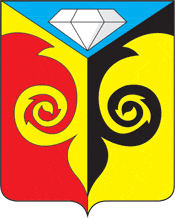 Флаг города Куса
Прямоугольное желтое полотнище, имеющее красную полосу в 1/4 длины полотнища вдоль древка и поверх края полосы воспроизводящее фигуры из герба района: желто-черную лилию и голубой треугольник с белым кристаллом посередине. Соотношение сторон 2:3. 
Утвержден постановлением Кусинского районного Совета депутатов №103 от 25.06.2002 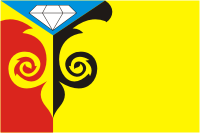 